              ΑΠΟΧΑΙΡΕΤΙΣΜΟΣ ΣΤΟΝ ΜΙΚΗ ΘΕΟΔΩΡΑΚΗ    Ο Σύλλογος Εκπαιδευτικών Πρωτοβάθμιας Εκπαίδευσης «ο Θουκυδίδης», εκφράζει  την θλίψη του για την αναντικατάστατη απώλεια του μεγάλου μας δημιουργού, Μίκη Θεοδωράκη.   Τα τραγούδια και η μουσική του είναι τεράστια παρακαταθήκη για τον λαό μας. Ο Μίκης έβαλε στο στόμα του απλού λαού λόγια μεγάλων ποιητών. Τα έργα του τραγουδήθηκαν σε απεργίες, συλλαλητήρια, σε θέατρα, σε ορχήστρες, σε χώρους δουλειάς, στο σχολείο. Οι δημιουργίεςτου ξεπέρασαν τα σύνορα της χώρας μας και αγαπήθηκαν από όλον τον κόσμο.   Ο ίδιος ως αντιστασιακός, εξόριστος και φυλακισμένος κατά τη διάρκεια της χούντας συνδέθηκε άρρηκτα με τους αγώνες για δημοκρατία κι ελευθερία. Η μουσική του, που ακόμα και σήμερα δίνει μηνύματα δύναμης και αισιοδοξίας, είναι αδιαχώριστη από τη ζωή και την επαναστατική του δράση και αφηγείται ολόκληρα κεφάλαια της Ιστορίας μας που δεν πρέπει να ξεχαστούν ποτέ.   Με τις ανεπανάληπτες μελωδίες του, «έντυσε» τους πιο προοδευτικούς στίχους των σύγχρονων μεγάλων ποιητών μας. Το κορυφαίο έργο του δεν μπορεί να το επισκιάσει τίποτα και κανένας.H μουσική του έφτασε στα ύψη της αισθητικής δημιουργίας, γιατί ήταν δεμένη με τις μεγάλες στιγμές και την πορεία του λαού μας.    Οι εκπαιδευτικοί έχουμε χρέος να γνωρίσουμε στις μαθήτριες και στους μαθητές μας το μουσικό του έργο, τα ιστορικά γεγονότα με τα οποία συνδέθηκε αλλά και το προσωπικό παράδειγματου συνθέτη του με ποικίλες δράσεις,αφιερώματα, προβολές, αξιοποιώντας κάθε ευκαιρία στην τάξη και στον σχολικό προγραμματισμό.   Τα έργα του Μίκη θα συνεχίσουν  να  συντροφεύουν όλους τους αγώνες μας για μια κοινωνία καλύτερη κι έτσι κι εκείνος θα συνεχίσει να είναι ο καθημερινός μας σύντροφος στις μάχες για… να σημάνουν οι καμπάνες …!                                                                   ΓΙΑ ΤΟ ΔΣΗ ΠΡΟΕΔΡΟΣ                                                                            Η ΓΡΑΜΜΑΤΕΑΣ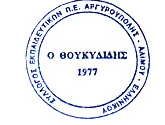 ΑΓΓΕΛΟΝΙΔΗ ΧΡΙΣΤΙΝΑ                                                            ΞΙΦΑΡΑ ΒΑΝΙΑΣΥΛΛΟΓΟΣ ΕΚΠΑΙΔΕΥΤΙΚΩΝ Π.Ε ΑΡΓΥΡΟΥΠΟΛΗΣ - ΑΛΙΜΟΥ- ΕΛΛΗΝΙΚΟΥ«Ο ΘΟΥΚΥΔΙΔΗΣ»
Κυκλάδων 7, ΑργυρούποληΠληροφ.: Χριστίνα Αγγελονίδη (2109922610/6945385686)ΒάνιαΞιφαρά(210 9913100 / 6944334752)                         
email: syllogos.pe.thoukididis@gmail.comΑργυρούπολη, 9/9/2021
Αρ. Πρωτ.: 177Προς τα Μέλη του Συλλόγου